Rozšiřující pramen: Lynčování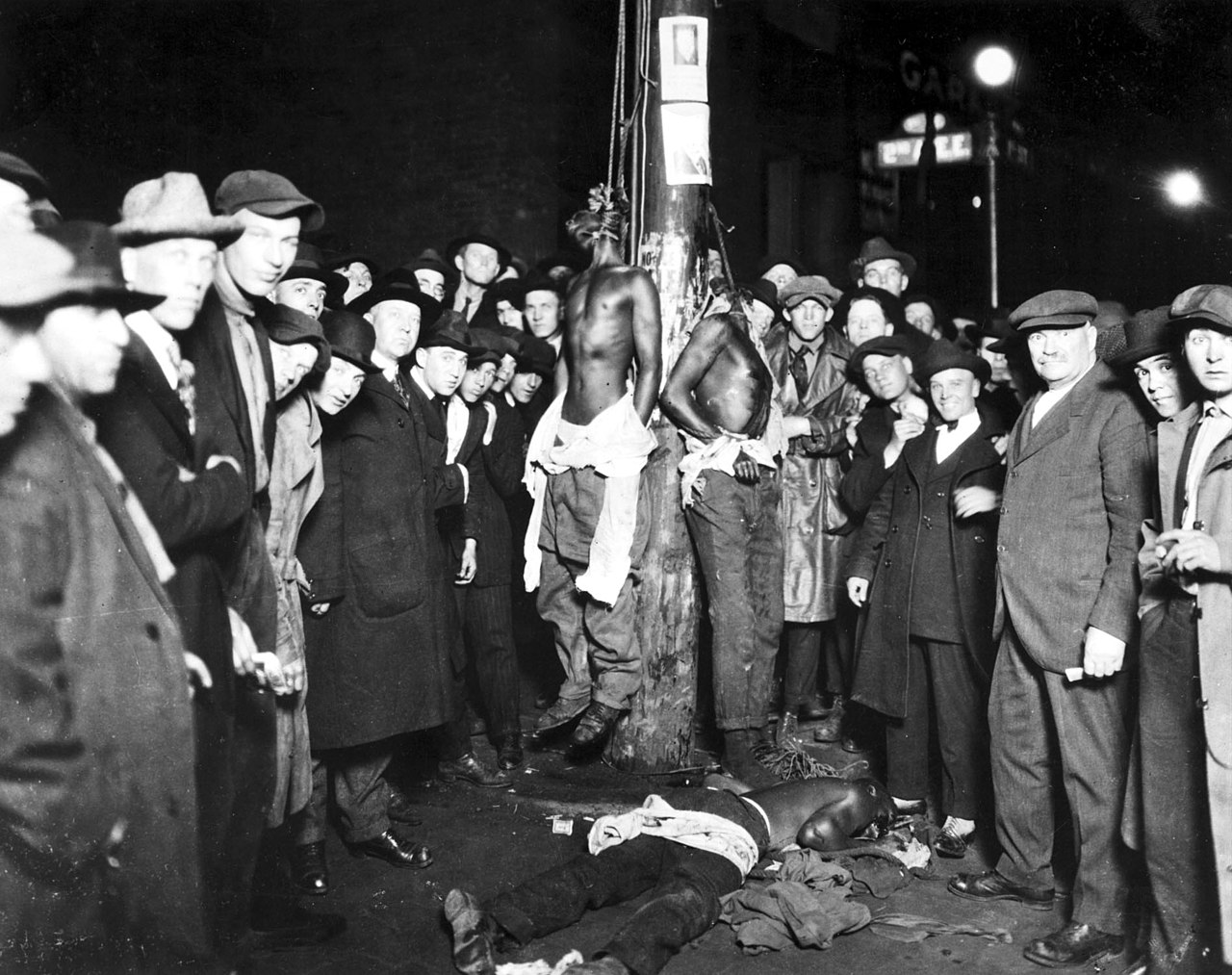 Citace: Pohlednice z roku 1920 (Duluth, Minnesota)https://en.wikipedia.org/wiki/Lynching Kontext vzniku zdroje: 15. června 1920 byli tři Afroameričané podezřelí z násilného trestného činu, který se nakonec neprokázal, vyvedeni z vězení v americkém městě Duluth a umučeni (zlynčováni) několikatisícovým davem. Příčinou byl mimo jiné také článek v novinách, který o případu informoval a na jehož základě se po městě rozšířily velmi zkreslené informace. Na místě vznikla i fotografie, která následně posloužila jako předloha pro poštovní pohlednici.Popis zdroje: Fotografie zavražděných Afroameričanů (Elias Clayton, Elmer Jackson a Isaac McGhie) a kolemstojících bílých mužů, kteří se na akci podíleli.Interpretace zdroje: Zdroj dokládá systémový rasismus v USA před druhou světovou válkou, který vedl k neschopnosti státu zajistit nebělošskému obyvatelstvu spravedlivý proces. Zároveň ukazuje masové rozšíření rasistické ideologie mezi obyvateli.Možné úkolyJak se tváří lidé na obrázku? O čem to vypovídá?Zamyslete se, kdo všechno a jakou nese odpovědnost za tento případ.